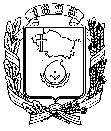 АДМИНИСТРАЦИЯ ГОРОДА НЕВИННОМЫССКАСТАВРОПОЛЬСКОГО КРАЯПОСТАНОВЛЕНИЕ12.12.2022                                    г. Невинномысск                                   № 1872О внесении изменений в пункт 2.3 Порядка предоставления дополнительной меры социальной помощи в виде единовременной выплаты гражданам, взявшим на себя обязанность осуществить погребение отдельных категорий граждан, утвержденного постановлением администрации города Невинномысска от 28.11.2022 № 1801В соответствии с пунктом 5 статьи 20 Федерального закона                        от 06 октября 2003г. № 131-ФЗ «Об общих принципах организации местного самоуправления в Российской Федерации», пунктом 5 статьи 1 Федерального закона от 27 мая 1998г. № 76-ФЗ «О статусе военнослужащих», решением Думы города Невинномысска Ставропольского края от 28 сентября 2022 г.         № 132-17 «О дополнительной мере социальной помощи отдельным категориям граждан на территории города Невинномысска» постановляю:1. Внести в пункт 2.3 Порядка предоставления дополнительной меры социальной помощи в виде единовременной выплаты гражданам, взявшим на себя обязанность осуществить погребение отдельных категорий граждан, утвержденного постановлением администрации города Невинномысска                от 28.11.2022 № 1801, следующие изменения: 1.1. подпункт 1 дополнить абзацем следующего содержания:«документ, подтверждающий регистрацию погибшего (умершего) военнослужащего на момент гибели (смерти) по месту жительства на территории города;»;1.2. подпункт 2 дополнить абзацем следующего содержания:«документ, подтверждающий регистрацию погибшего (умершего) на момент гибели (смерти) по месту жительства на территории города.».2. Опубликовать настоящее постановление в газете «Невинномысский рабочий», а также разместить в сетевом издании «Редакция газеты «Невинномысский рабочий» и на официальном сайте администрации города Невинномысска в информационно-телекоммуникационной сети «Интернет».3. Настоящее постановление вступает в силу со дня его подписания и распространяется на правоотношения, возникшие с 28 ноября 2022 года.Глава  города НевинномысскаСтавропольского края                                                                    М.А. Миненков